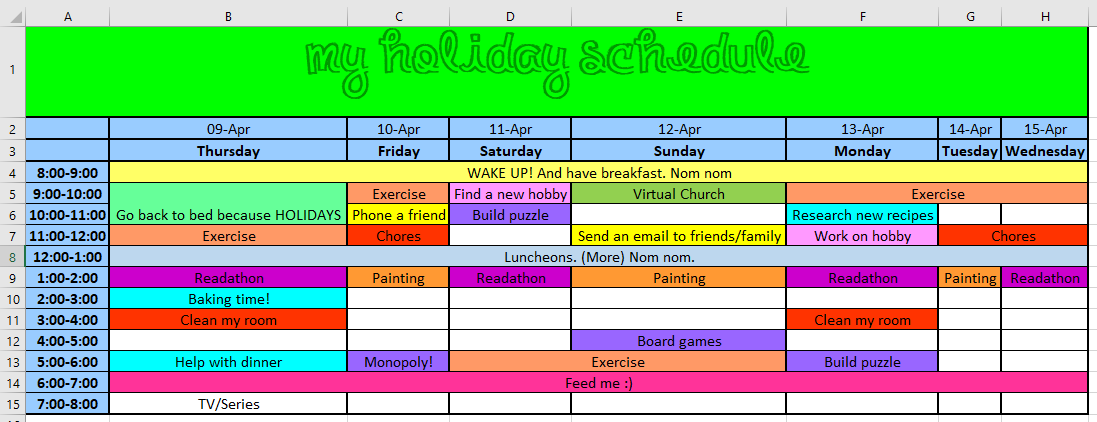 TECHNOLOGYTECHNOLOGYTECHNOLOGYOBJECTIVESACTIVITIESRESOURCES- To be able to work within Microsoft Excel and use the formatting tools to create a tablePRIOR KNOWLEDGE:Insert text into cellsMerge cellsExpand the width of cellsChange the font, size and colour of textFormat cells using fill colourAdd bordersACTIVITY: Create a holiday schedule in Excel just like the one we created for your school timetable except this one will have all your holiday activitiesSTEPS:Open a new Excel documentSelect blank documentSAVE your document in a folder where you can find it again!Add in the days of the week (Thursday to Wednesday) and put the times (in hour segments, starting from 8:00am and ending at 8:00pm).Use the image of my schedule to guide youI have put in examples of activities – please create your own schedule for the first week of your break and design your own activities and scheduleOnce completed – please email your document to me to assessMy email is: kirstenanthony0@gmail.comThis activity will take you two lessons so this will be for lesson 1 and lesson 2.YOU MUST INCLUDE:merged cellsborders for the tablechange the font colour code your cells (so give each activity its own special colour and use the same colour every time you write that activity)a heading for your table- Computer / Device- Microsoft Excel